Business Plan For Fiscal Year 2019
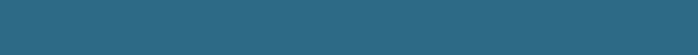 [January 5, 2019]
[Robert Young][robyoung@gmail.com][814-701-4127][www.investmentmate.com]
[6515 US-209 BUSHamilton, PA 15744, USA]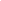 Mortgage Broker Business PlanIndex
Executive Summary								[PAGE NUMBER]
Company Overview								[PAGE NUMBER]
Products and Services								[PAGE NUMBER]
Execution									[PAGE NUMBER]
Operational Plan								[PAGE NUMBER]
Financial Plan									[PAGE NUMBER]EXECUTIVE SUMMARY[Investment Mate] is a reliable partner and intermediary to clients when it comes to their residential, vacation home, and other property investment needs. The business will cost-effectively bring together lenders and clients and provide them with everything to successfully close a deal. With the expertise of its mortgage brokers, the business will become an efficient mediator and will assist its clients in availing favorable residential and commercial mortgage loans as well as renovation loans at inexpensive brokerage fees and percentages.[Investment Mate] seeks to establish its market presence and position in [Hamilton, Pennsylvania]. In doing so, it plans to optimize data traffic online to spread awareness about the kind of business that the company brings to the market.  COMPANY OVERVIEWMission Statement[Investment Mate] strives to strike a satisfying deal between its clients and lenders. The company is committed to finding reliable partners especially for their clients' first real property purchase.Philosophy[Investment Mate] engages in various mortgage transactions with its clients with the following competencies:The business provides quick, cost-efficient service and ensures clients that the brokerage fees they pay are not put to waste. The business guarantees its clients that the costs and interest payments they incur during the course of their mortgage remain constant from beginning to end. The business will be with its client every step of the way as its partner to achieving their dream residence, vacation home, or property investment. Vision[Investment Mate] aims to become the most reliable and trusted mortgage partner in [Hamilton, Pennsylvania]. OutlookWith the economy improving, and consumer confidence and purchasing power rising, an increase in residential mortgage loans in the last five years has been reported. During this period, the mortgage broker industry also has ventured into and established a strong presence online. In this regard, reaching target clients and showing the credibility of the business can be done through the company website, which will feature clients’ reviews on the services that the company provides. Type of Industry: Mortgage Broker IndustryBusiness Structure: Sole ProprietorshipOwnership: Sole Proprietorship, [Robert Young]Start-Up Summary[Investment Mate] will need start-up capital amounting to USD [90K]. The owner will shoulder the payment of the start-up capital to be used for the rent, insurance, payroll, and other start-up assets for the business. Management TeamShort- and Long-Term Goals and Milestones:PRODUCTS AND SERVICESProduct/Service Description[Investment Mate] provides its clients with hassle-free and inexpensive services in acquiring their dream residence, vacation home, or other property investment. The business has partners that deliver three types of mortgage loans, namely: fixed rate, adjustable rate, and renovation loan programs. With the help of these reliable and trusted lenders, the company is confident that it can find the property suited to the client’s specifications and budget. Value Proposition[Investment Mate] serves to become a trusted investment partner. The business offers the best quality of services to its clients without changes in brokerage fees.  Employing excellent and professional mortgage brokers, the company assists its clients every step of the way.Pricing Strategy[Investment Mate] plays in the market using competitive pricing. The business will keep track of the competitors’ prices and sticks to the rates and fees all throughout the time until the client chooses a mortgage loan. EXECUTIONMarketing Plan[Investment Mate] desires to achieve a secure position in the market as the top mortgage broker in [Hamilton, Pennsylvania]. To achieve this objective, the company aims to increase its visibility online and enhance the awareness of its target market regarding the existence of the business and the services it offers. It plans to put up posters and distribute flyers to spread information about the company. Market ResearchThe mortgage broker industry is growing over the past five years. This development has contributed largely to the surging of consumer confidence to avail of the residential mortgage and auto loans. In this regard, Investment Mate has conducted a survey on which mortgage service that people from ages [25 to 35] have availed of. Results of the survey are presented below.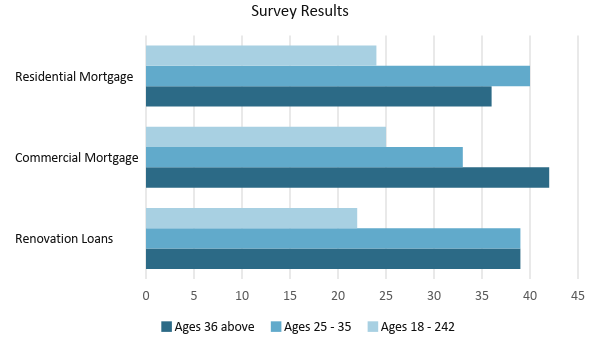 Marketing Strategy[Investment Mate] wants to improve its market presence through the optimization of the website’s data traffic and public awareness of the business’ existence and services. The marketing and communications executive has started working on the website traffic optimization with the help of an SEO company. Other promotional activities accomplished for the business are presented in the table below. Organizational Structure[Investment Mate] follows a conventional type of organizational structure wherein the owner, [Mr. Robert Young], who is also the Managing Director, oversees and handles the overall business decisions. Since Investment Mate is a small office, the business employs experienced mortgage brokers who are given different assignments and tasks. Each of them has an assistant to aid them in document preparations.  The business also employs an office manager and a marketing and communications executive. The organizational structure for [Investment Mate] is provided below. 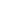 OPERATIONAL PLANLocation and Facilities[Investment Mate] is located in a [410 sq ft] office space in [6515 US-209 BUS Hamilton, PA 15744, USA]. The business has an open office setup with all the tables of the mortgage brokers located in one section of the office. A layout is provided below. 
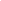 Tools and Equipment Checklist[Investment Mate] needs the following tools and equipment for its daily operations:IT InfrastructureThe following table reflects [Investment Mate] IT infrastructure.FINANCIAL PLAN AssumptionsThe financial statement projections for [Investment Mate] are based on the following financial assumptions:Cost amounts are expected to be constant from the start of the operations. The business projects [2]% monthly increases in sales starting from the third quarter of [2018]. Taxes on compensation equal to [8]% of the total gross compensation. The prevailing market interest rate is [6.5]%.Brokers get [10]% on the business’ gross profit following the deduction of the cost of sales. Payment of brokerage fees is usually done at the beginning, middle, and end of the transaction.  Monthly ExpenseThe following graph presents the project monthly expenses of [Investment Mate] for the year [2018].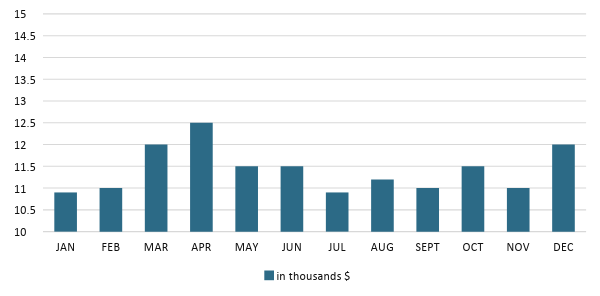 Monthly RevenueThe following graph presents the project monthly revenues of [Investment Mate] for the year [2018].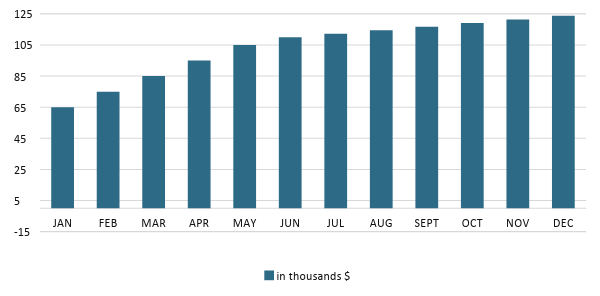 Business FinancingThe owner of [Investment Mate], [Mr. Robert Young], invests [90K] USD to cover major expenses such as insurance, rent, compensation, and maintenance. In order for the business to thrive in its first year of operations, the owner acquired a business loan amounting to [60K] USD payable for two years plus interest. StatementsStart-Up FundingStart-Up FundingStart-Up Expenses$13,900Start-Up Assets$76,100Total Funding Required$90,000AssetsNon-Cash Assets from Start-Up$50,000Cash Requirements from Start-up$5,000Additional Cash Raised$16,100Cash Balance on Starting Date$5,000Total Assets$76,100CapitalPlanned InvestmentOwner$90,000Other$60,000Additional Investment Requirement$0Total Planned Investment$150,000Loss at Start-Up (Start-Up Expenses)-$13,900Total Capital$136,100Liabilities$0Total Capital and Liabilities$136,100Start-UpStart-UpRequirementsStart-Up ExpensesRent - 6 Months$3,600Advertising$1,500Legal Fees$2,500IT and Systems Maintenance$3,000Insurance$1,800Other$1,500Total Start-Up Expenses$13,900Start-Up AssetsCash Required$10,000Start-Up Inventory$5,000Other Current Assets$21,100Long-Term Assets$40,000Total Assets$76,100Total Requirements (Total Start-Up Expenses + Total Assets)$90,000Management TeamRole/FunctionSkills[Robert Young]Managing DirectorLeadership, Team Management, Decision-Making, Communication, Effective Delegation[Kim Johnson]Marketing and CommunicationsMarket Awareness, Team Player, Time Management, Multitasking, Keen to Detail[David Green]Office ManagerDatabase Management, Report Presentations, Office Budgeting, Delegation, CommunicationShort-Term GoalsMilestonesRecruit certified and expert mortgage brokers The final screening process for the shortlisted mortgage broker applicants will be done by [January 12, 2018].Provide reliable assistants to hired mortgage brokersA list of applicants is currently being screened and reviewed. Interviews of qualified applicants will start by [January 20, 2018].  Long-Term GoalsMilestonesEstablish a strong presence particularly on the internetWork on the optimization of the website traffic to improve the online visibility of the businessBuild a solid client base in [Hamilton PA]Distribution of flyers and putting up of posters is underway. SWOT AnalysisStrengthsWeaknessesOpportunitiesThreatsInvestment MateConsistency in brokerage fees and percentagesA wide range of partners and lenders to work withCost-efficient servicesConsidered as a new company in the local marketStill vulnerable to changesThere are only a few mortgage brokers in the local market which gives the company the opportunity to grow.The existence of reliable and trusted mortgage brokers AccubrokerThe current top brokerage firm in HamiltonProvides professional quality of serviceVery expensive pricing of servicesLocated outside of HamiltonThe business has room for expansionThe consumers’ interest in availing affordable mortgage brokersBright BrokerAffordable pricing of servicesAlways consider the budget and the needs of its clientsLocated outside of HamiltonInsufficient number of brokers who can accommodate multiple clientsThere are areas wherein the company  can branch out which makes it nearer to its customersExisting mortgage brokers in locations where the company is planning to branch outMarketing StrategyActivitiesTimelineSuccess CriteriaOptimization of website data trafficProvide sufficient website content regarding the company’s servicesHire an SEO company to assist the business in increasing data trafficJanuary 31, 2018An SEO company has been contacted and a meeting is already scheduled to start the negotiation.Posters and flyersOrganize the layouts of each flyer or posterContract a business partner to distribute or to post the finalized materialsJanuary 28, 2018Final draft for the flyer and poster layouts will be completed by [January 20, 2018].Word of mouthAssign people to talk about the business and its servicesASAPSelected people are already talking to prospective clients in Hamilton. SoftwareQuantityClient Database2Loan Assistant1HardwareQuantityLaptop Computers9Printer3InfrastructureExisting (Y/N)DescriptionWebsiteYThe business owns a website with content about its services. Social media NThe business does not have social media accounts. LatencyYThere are no problems encountered in terms of the response time. DowntimeNThe business experiences zero network interruptions.Profit and Loss ProjectionProfit and Loss ProjectionProfit and Loss ProjectionProfit and Loss ProjectionFY2018FY2019FY2020Sales$200,000.00$208,000.00$216,320.00Direct Cost of Sale$80,000.00$83,200.00$86,528.00Other Cost of Sale$1,000.00$1,020.00$1,040.40Total Cost of Goods Sold or COGS (Sales - Direct Cost of Sale - Other Cost of Sale)$119,000.00$123,780.00$128,751.60Gross Profit (Sales-Total Cost of Goods Sold)$81,000.00$84,220.00$87,568.40Gross Margin % (Gross Profit/Sales)40.50%40.49%40.48%Operating ExpensesRent$7,200.00$7,200.00$7,200.00Insurance$10,800.00$10,800.00$10,800.00Utilities$11,000.00$11,000.00$11,000.00Salary (Including Tax)$35,700.00$37,134.00$38,625.48Maintenance & Supplies$6,000.00$7,000.00$8,000.00Total Operating Expenses$70,700.00$73,134.00$75,625.48EBITDA (Total Cost of Sale-Total Operating Expenses)$48,300.00$50,646.00$53,126.12Depreciation$1,000.00$1,000.00$1,000.00Interest Expense$3,900.00$3,900.00$3,900.00Taxes Paid$2,856.00$2,970.72$3,090.04Net Profit (Gross Profit - Operating Expenses - Taxes - Interest)$3,544.00$4,215.28$4,952.88Balance Sheet ProjectionBalance Sheet ProjectionBalance Sheet ProjectionBalance Sheet ProjectionFY2018FY2019FY2020Cash$146,000.00$283,260.00$421,785.20Accounts Receivable$18,000.00$19,000.00$20,000.00Inventory$6,200.00$7,688.00$9,533.12Other Current Assets$26,164.00$26,164.00$26,164.00Total Current Assets$196,364.00$336,112.00$477,482.32Long-Term Assets$40,000.00$40,000.00$40,000.00Accumulated Depreciation$1,000.00$2,000.00$3,000.00Total Long-Term Assets (Long-Term Assets-Accumulated Depreciation)$39,000.00$38,000.00$37,000.00Total Assets (Total Current Assets + Total Long-Term Assets)$235,364.00$374,112.00$514,482.32Accounts Payable$57,510.00$51,120.00$44,730.00Notes Payable$2,000.00$2,400.00$2,880.00Other$1,000.00$1,500.00$2,000.00Total Liabilities$60,510.00$55,020.00$49,610.00Paid-in Capital$150,000.00$150,000.00$150,000.00Retained Earnings$3,544.00$7,759.28$12,712.16Total Owner's Equity (Total Assets - Total Liabilities)$174,854.00$319,092.00$464,872.32Total Liabilities & Equity (Total Liabilities/Total Owner's Equity)34.61%17.24%10.67%Cash Flow ProjectionCash Flow ProjectionCash Flow ProjectionCash Flow ProjectionFY2018FY2019FY2020Operating Cash Beginning$10,000.00$146,000.00$283,260.00Sources of Cash$5,000.00$5,100.00$5,202.00Receivables$18,000.00$19,000.00$20,000.00Sales$105,000.00$105,000.00$105,000.00Others$8,000.00$8,160.00$8,323.20Total Cash$146,000.00$283,260.00$421,785.20ExpendituresRent$7,200.00$7,200.00$7,200.00Insurance$10,800.00$10,800.00$10,800.00Utilities$11,000.00$11,000.00$11,000.00Salary (Including Tax)$35,700.00$37,134.00$38,625.48Maintenance & Supplies$6,000.00$7,000.00$8,000.00Total Expenditures$70,700.00$73,134.00$75,625.48Net Income/Loss (Total Cash - Total Expenditures)$75,300.00$210,126.00$346,159.72